This is the document: <text name="test1"/><text name=test2/> 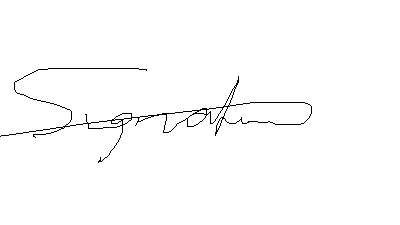 signature